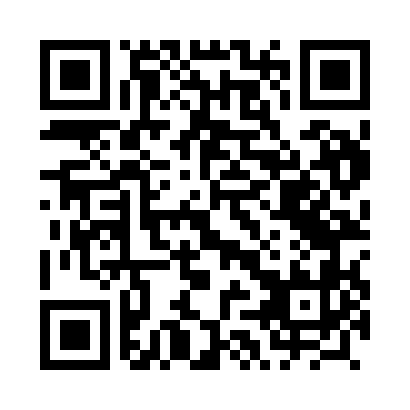 Prayer times for Plochocinek, PolandMon 1 Apr 2024 - Tue 30 Apr 2024High Latitude Method: Angle Based RulePrayer Calculation Method: Muslim World LeagueAsar Calculation Method: HanafiPrayer times provided by https://www.salahtimes.comDateDayFajrSunriseDhuhrAsrMaghribIsha1Mon4:126:1812:495:157:229:202Tue4:096:1512:495:177:249:223Wed4:066:1312:495:187:259:254Thu4:026:1112:485:197:279:275Fri3:596:0812:485:217:299:306Sat3:566:0612:485:227:319:337Sun3:536:0312:485:237:339:358Mon3:496:0112:475:257:359:389Tue3:465:5912:475:267:369:4010Wed3:435:5612:475:277:389:4311Thu3:395:5412:465:287:409:4612Fri3:365:5212:465:307:429:4913Sat3:335:4912:465:317:449:5114Sun3:295:4712:465:327:469:5415Mon3:265:4512:455:337:479:5716Tue3:225:4212:455:357:4910:0017Wed3:185:4012:455:367:5110:0318Thu3:155:3812:455:377:5310:0619Fri3:115:3512:455:387:5510:0920Sat3:075:3312:445:407:5610:1221Sun3:035:3112:445:417:5810:1622Mon3:005:2912:445:428:0010:1923Tue2:565:2712:445:438:0210:2224Wed2:525:2412:445:448:0410:2525Thu2:485:2212:435:458:0610:2926Fri2:435:2012:435:478:0710:3227Sat2:395:1812:435:488:0910:3628Sun2:355:1612:435:498:1110:4029Mon2:315:1412:435:508:1310:4330Tue2:315:1212:435:518:1510:47